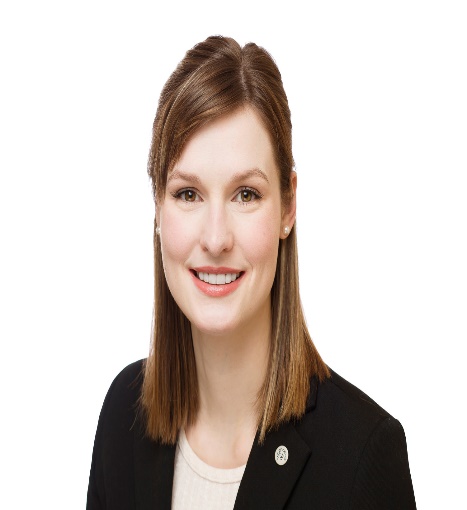 INFORMATIONS PERSONNELLESNoms : Toledo CasmaPrénoms :PierinaSexe : FémininDate de Naissance :25 février 1998Lieu de Naissance :Lima, PérouAdresse :Av. Arequipa 4130 dpto. 504, MirafloresE-mail :pierinatoledo@gmail.com Téléphone :+51 941 556 360Skype ID :Live : Pierina.toledoDATES POUR TRAVAILLER EN FRANCEWork in France du :02 Décembre 2019Work in France au :22 Mars 2020LANGUAGESEspagnol :Langue maternelleFrançais : Niveau AvancéAnglais : Niveau AvancéPREFERENCE DE TRAVAIL1. Hôtesse2. PolyvalentEDUCATIONUniversité :Ricardo Palma université Domaine d’étude :Traduction et Interprétation ProfessionnelLocalité :Lima - PérouDate de début :Mars 2015Date d’obtention du diplôme :Mars 2020L’EXPÉRIENCE PROFESSIONNELLENom de l’entreprise : Hôtel HiltonPosition :RéceptionnisteLieu :LimaDurée :Du Avril 015 au Mai 2015Responsabilités :Enregistrement des utilisateurs dans le système de vente.Effectuer la réservation des services requis.COMPÉTENCES INFORMATIQUESExcelWordPower PointCOMPÉTENCES PERSONNELLESRésistance au travail sous pression.CharismatiqueLeadershipAptitude pour travailler en équipeBonne capacité de communicationPersistance et endurance pour obtenir des bons résultats